Use this form to request minor changes in existing programs (majors, minors, certificates, or specializations). The university Vice President for Academic Affairs approves minor program modifications and they are included in the Annual Minor Program Modification Summary form.University ApprovalTo the Board of Regents and the Executive Director: I certify that I have read this proposal, that I believe it to be accurate, and that it has been evaluated and approved as provided by university policy.This modification addresses a change in (place an “X” in the appropriate box):Effective date of change: Program Degree Level (place an “X” in the appropriate box):Category (place an “X” in the appropriate box):Primary Aspects of the Modification (add lines or adjust cell size as needed):Explanation of the Change:This change impacts only the healthcare information systems specialization. Students in the healthcare information systems track are required to complete two HIMS courses and  can currently select one of five courses. Choices are being re-aligned to  courses that best fit the MSIS healthcare information systems specialization.HIMS 702 was added  in 2019-20 as a new course. It provides the foundation that MSIS professionals need to understand the basics of  medical terminology, anatomy and physiology and disease processes encountered in healthcare settings.  MSIS students will be better prepared to understand and analyze the meaning of data in healthcare settings with a basic understanding of these topics. Students who have US healthcare delivery knowledge or experience can substitute HIMS 701 with  HIMS 743 Advanced Topics in Health Informatics and Health Information Management 3 credits to enhance student knowledge and skill in electronic health record classification systems, standard nomenclatures, metadata and semantic representation of data, applications, hardware solutions, and telecommunications. Students who have had undergraduate or graduate level courses in HIPAA and ethics in healthcare can substitute HIMS 745 Legal and Ethical Aspects of Health Informatics with HIMS 750 Exploration of Population Health Data in Health Informatics 3 credits. 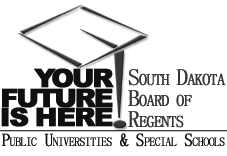 SOUTH DAKOTA BOARD OF REGENTSACADEMIC AFFAIRS FORMSMinor Program ModificationUNIVERSITY:PROGRAM TITLE:Master of Science in Information Systems, Healthcare Information Systems SpecializationCIP CODE:11.0401UNIVERSITY DEPARTMENT:Information SystemsBANNER DEPARTMENT CODE:DINFSUNIVERSITY DIVISION:College of Business and Information SystemsBANNER DIVISION CODE:DCBIS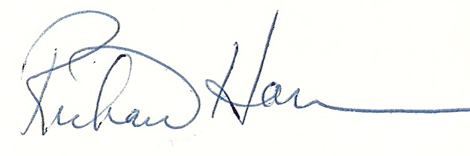 Vice President of Academic Affairs or President of the UniversityDateCourse deletions that do not change the nature of the program, or distribution of courses in the program, or change of total credit hours requiredCourse additions that do not change the nature of the program, or distribution of courses in the program, or change of total credit hours requiredRevised courses in the program.AssociateBachelor’sMaster’sDoctoralCertificateSpecializationMinorMajorExisting CurriculumExisting CurriculumExisting CurriculumExisting CurriculumExisting CurriculumProposed Curriculum (highlight changes)Proposed Curriculum (highlight changes)Proposed Curriculum (highlight changes)Proposed Curriculum (highlight changes)Proposed Curriculum (highlight changes)Pref.Num.TitleCr.Hrs.Pref.Num.TitleCr. Hrs.Healthcare Information Systems                        ( 9 Cr)Specialization Healthcare Information Systems                        ( 9 Cr)Specialization Healthcare Information Systems                        ( 9 Cr)Specialization Healthcare Information Systems                        ( 9 Cr)Specialization Healthcare Information Systems                       (9 Cr)Specialization Healthcare Information Systems                       (9 Cr)Specialization Healthcare Information Systems                       (9 Cr)Specialization Healthcare Information Systems                       (9 Cr)Specialization HIMS701Foundations in Healthcare Information3HIMS701Foundations in Healthcare Information3HIMS 742Healthcare Informatics, Information Systems and Technology3HIMS702Foundations in Health Information Classification Systems3Choose one course from the following (3 credits)Choose one course from the following (3 credits)Choose one course from the following (3 credits)Choose one course from the following (3 credits)HIMS745Legal and Ethical Aspects of Health Informatics3HIMS743Advanced Topics in Health Informatics and Health Information Management3HIMS744Data Analytics in Healthcare3HIMS746Health Information Lifecycle Governance3HIMS747Leadership and Management for Health Informatics3HIMS758Workflow and Usability Optimization in Health InformaticsTotal Hours Required9Total Hours Required9